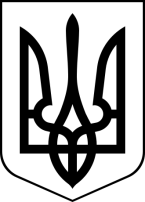 БРОСКІВСЬКИЙ ЗАКЛАД  ЗАГАЛЬНОЇ СЕРЕДНЬОЇ ОСВІТИСАФ'ЯНІВСЬКОЇ СІЛЬСЬКОЇ РАДИІЗМАЇЛЬСЬКОГО РАЙОНУ ОДЕСЬКОЇ ОБЛАСТІН А К А З  03.10.2022                                                                                                 № 127  /ОПро організацію та проведення педагогічної ради № 2      Відповідно до плану роботи школи з метою якісної підготовки до засідання педагогічної ради, вивчення теоретичних засад та методів і форм практичної реалізації освітнього процесу, сучасних педагогічних технологій, активізації роботи  педагогічних працівників та  розв’язання вказаних проблем, залучення педагогів до підготовки та якісного проведення педрадиН А К А З У Ю:1. Провести 31  жовтня  2022 року педагогічну раду  - консиліум з порядком денним: 1.1. Про адаптацію учнів 5-го класу та роботу педколективу з підвищення успішності та впровадження Державного стандарту базової та повної загальної середньої освіти .1.2. Про наступність початкової та основної школи . Стан.  Проблеми. Перспективи ( класно-узагальнюючий контроль освітнього процесу у 5-тих класах).1.3. Професійний розвиток вчителя та учня через організацію дистанційного навчання.1.4. Оцінка ефективності реалізації проблеми формування готовності сучасного педагога до впровадження інноваційних технологій в педагогічну практику.    2.  Призначити відповідальним за педраду заступника директора з навчально-виховної роботи ЛЕПСЬКУ Н.І.     3.   Створити творчу групу  педагогів у складі:3.1. З першого -другого питань: класні керівника 5-х класів: Бойченко Г.Г., Головатюк О.С.;вчителі - предметники,  практичний психолог Проскуріна І.В.;3.2.  З третього питання :  Лепську Н.І. заступника директора з навчально-виховної роботи;  Рубцову  Н.О., вчителя початкової школи, Тарахтієнко А.М., вчителя середньої та старшої школи3.3.  З четвертого питання:Лепська Н.І. заступника директора з навчально-виховної роботи.4. Творчій групі   підготувати тексти виступів і презентації при необхідності до них.                                                                                                   до 26.10.5. Відповідальній за педраду підготувати проєкт рішення.                                                                                              До 28.10.6.   Контроль за виконанням наказу покласти на заступника директора з навчально-виховної роботи  Лепську Н.І.Директор 							        Алла ВОДЗЯНОВСЬКАЗ наказом ознайомлені :Лепська Н.І.Бойченко Г. Г.Головатюк О. С.Бойченко Г. Г. Голобородько Т. Д.Діденко Д. О. Діма Ю. Г.Жук М. І. Іовчева В. В. Картелян М. В. Клопот С. Б. Колісницька Н. Ю. Конькова С. О. Лепська  Н. І. Михальченко Н. К.Ніколаєва С. В.Проскуріна І. В. Решельян Л. В. Романова О. М. Рубцова Н. О. Саяпіна М. Г. Садко Х. М. Степаненко О. М. Тарахтієнко А. М. Ткаченко Т. Д. Трифонова Н. М. Філіпова Н. В.   Фільчакова В. І. Фоміна О. Є. Храпавицька В. Д. Щербина М. С. Янсон Л. З. 